Publishing the Draft Law on Land for public comment (amended) The Ministry of Natural Resources and Environment is drafting a Law on Land (amended) to overcome the shortcomings and limitations of the 2013 Law on Land, and at the same time, add new policies to adjust some issues arising in reality. Basically, the structure of the draft Law is similar to the current 2013 Law on Land, adding 2 chapters (one chapter on land fund development and separating the chapter on land acquisition, land requisition, compensation, resettlement assistance into two chapters). The draft Law (amended) includes 237 articles, of which 48 articles remain unchanged; amends and supplements 153 articles; adds 36 new articles and removes 8 articles.Regarding the content, the draft Law (amended) institutionalizes the goals, guidelines and solutions of the Central Committee's Resolution No. 18-NQ/TW, solving the problems in practice and development trends with many new points, specifically:Completing the regulations for building a synchronous land use planning system at 3 levels, associated with urban planning, construction and infrastructure.Ensuring that the land use planning must combine the criteria of land types associated with space, zoning land use according to 3 areas, natural ecosystems, showing information to each land plot.Ensuring the publicity, transparency and equality in land allocation and land lease; land allocation and land lease mainly through auction of land use rights, bidding for projects using land in order to increase state budget revenue.Prescribing specific criteria for the case of land allocation or land lease through auction of land use rights, bidding for projects using land and not through auction or bidding; In the case of land lease with one-time payment, land lease with annual payment to ensure ease of enforcement, inspection and supervision, and stable income, enabling land users to take the initiative in accounting for business production.Finalizing regulations on land management related to religion and belief. Decentralizing authority to localities in the management and use of land, and establish unified management mechanisms of the central government through regulations on land information systems, databases. Unified land data focuses on managing all changes of each land plot. Full text of the draft can be accessed here (Vietnamese). 2.	Draft Circular stipulating the imported raw materials, supplies and components exempt from import taxThe Ministry of Information and Communications is drafting a Circular stipulating imported raw materials, supplies and components exempt from import tax directly used  for the production of information technology products and digital content, software.According to the draft, only raw materials, supplies and components that cannot be produced domestically and directly serve the production of products on the regulated list are exempt from import tax. The basis for determining goods cannot be produced domestically shall comply with regulations of the Ministry of Planning and Investment.The draft clearly states the List of 29 information technology (IT) products, digital content, and software exempt from import tax on raw materials, supplies and components such as: 5G telecommunications network equipment and software and other subsequent technologies; IoT-based devices and software; new generation intelligent terminals, transmission equipment, fixed internet terminals; IT equipment and software for education; smart cameras, AI cameras and software to analyze, process and manage data obtained from cameras; IC products for telecommunications, IT, IoT; optical fiber, optical cable and transmission and connection equipment in optical communication; electronic identification and authentication platform equipment and software; equipment and software of the cloud computing system…We hope this Newsletter would bring you useful information.Best regards.Scan QR code: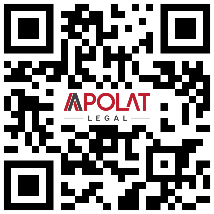 ABOUT US,Apolat Legal is a professional law firm with its offices in Ho Chi Minh city and Ha Noi city. The firm’s lawyer team specializes in almost all legal practice areas in Vietnam including Enterprise and Investment; Labor and Employment; Intellectual Property; Dispute Resolution; Real Estate and Construction; Information and Communication; Natural Resources and Environment; Transport; Industry and Trade; Education and Training; Finance and Banking; Agriculture; Legal Document Translation; Legal Training.Our reputation and the quality of its services are reflected by our clients. We are serving nearly 1,000 clients both local and multi-national companies.We are also honored to receive numerous recognitions and/or articles posted by world-leading and local organizations and publications including: The Law Association for Asia and the Pacific (LawAsia, 1966), The Legal500, IP Link, IP Coster, Lexology, Global Trade Review (GTR), The Saigon Times, etc.Contacts:HO CHI MINH CITY (Head office)Floor, IMM Building
99-101 Nguyen Dinh Chieu, District 3
Ho Chi Minh City, VietnamTHE BRANCH IN HA NOI CITYRoom A8, 29th Floor, East Tower, Lotte Center54 Lieu Giai, Cong Vi Ward, Ba Dinh DistrictHanoi City, VietnamTel: +84-28-3899 8683
Email: info@apolatlegal.com Website: www.apolatlegal.comSINGAPORE (Affiliated office)#26-10, SBF Center, 160 Robinson RoadSingapore 068914Tel: +84-93-2014 986
Email: info@apolatlegal.com Website: www.apolatlegal.com